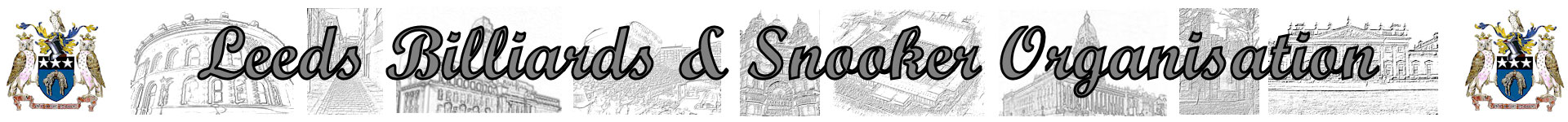 KINDLY SPONSORED BY ‘THE NORTHERN SNOOKER CENTRE’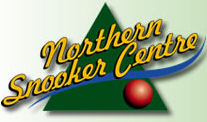 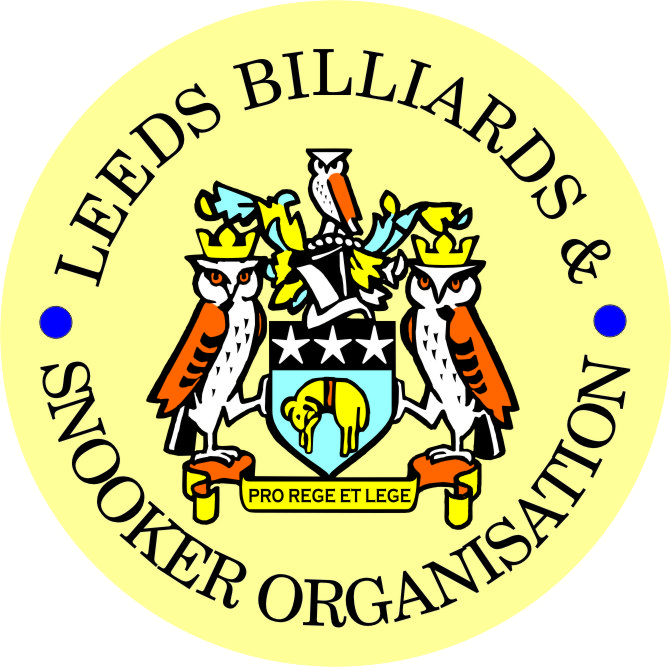 CONGRATULATIONS! TO ALL PRIZE WINNERS FOR 2019-20The LBSO would like to thank the Northern Snooker Centre for staging the final of the 2019/20 Leeds City Snooker Singles Championship and the 1st presentation of all 2019/20 Leeds City Champions on 17th September,     andBramley Band Club for staging tonight’s 2nd presentation for the 2019/20 season.Produced By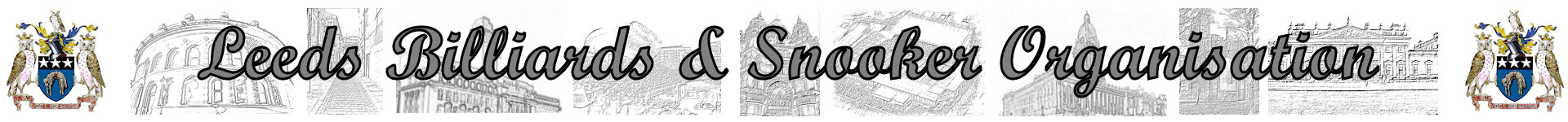 Kindly Sponsored by the ‘NORTHERN SNOOKER CENTRE’FINAL – 2019/20 LEEDS CITY SNOOKER CHAMPIONSHIP &PRIZE PRESENTATION EVENINGFRIDAY 17th SEPTEMBER 2021 -7-30pmNORTHERN SNOOKER CENTRE** 2019/20 LEEDS CITY CHAMPIONSHIPS **** 2019/20 LEEDS CITY CHAMPIONSHIPS ** JUNIORS - UNDER 16’s SNOOKER:Presented by ADT Flexibles (UK) Ltd.  JUNIORS - UNDER 16’s SNOOKER:Presented by ADT Flexibles (UK) Ltd. WINNER:                        BAILEY FISHERRUNNER-UP:               RILEY FISHERSEMI-FINAL:                CASEY RATCLIFFSEMI-FINAL:               STAN MOODY      JUNIORS - UNDER 18’s SNOOKER:“The Keith Weston Memorial Trophy”- Presented by ADT Flexibles (UK) Ltd. JUNIORS - UNDER 18’s SNOOKER:“The Keith Weston Memorial Trophy”- Presented by ADT Flexibles (UK) Ltd.WINNER:                      STAN MOODY     RUNNER-UP:                RILEY FISHERSEMI-FINAL:        SAMUEL LEE STEVENSSEMI-FINAL:               BAILEY FISHERJUNIOR HIGH BREAK: - “The Paul Hunter Memorial Trophy” –    SAMUEL LEE STEVENS (73)JUNIOR HIGH BREAK: - “The Paul Hunter Memorial Trophy” –    SAMUEL LEE STEVENS (73)INDIVIDUAL SNOOKER:INDIVIDUAL SNOOKER:WINNER:                    RYAN WALTON       RUNNER-UP:                    LIAM THEWLIS SEMI-FINAL:              LEWIS GILLENSEMI-FINAL:            MALCOLM BILCLOUGHPAIRS SNOOKER:Trophy - Presented by ADT Flexibles (UK) Ltd.PAIRS SNOOKER:Trophy - Presented by ADT Flexibles (UK) Ltd.WINNERS: SANDERSON LAM / LEWIS GILLENRUNNERS-UP:           R WALTON / T DOHERTYSEMI-FINAL:         A RENNISON / D MYERSSEMI-FINAL:                L PULLEN / A. MASSEYTEAM SNOOKER – “The Jim Fowler’s Trophy”:TEAM SNOOKER – “The Jim Fowler’s Trophy”:WINNERS:              HORSFORTH CONS ‘B’ RUNNERS-UP:           HORSFORTH CONS ‘A’  2019-2020 - *PRIZE PRESENTATION EVENING* WEDNESDAY 13th OCTOBER 2021 – from 7-00pmBRAMLEY BAND WMCSNOOKER - “Veterans Trophy”“The Rodney Sims Memorial Trophy”Presented by the LBSO  REFEREES:Officiated in 2019-20 LBSO Competitions:WINNER:                 NOT CONTESTEDANDY KITSONRUNNER-UP:                MICHAEL DAVENPORTPAUL MARLOWPLATE WINNER:       NOT CONTESTEDMARK BALLPLATE RUNNER-UP:    ** LBSO - SNOOKER LEAGUES **** LBSO - SNOOKER LEAGUES **** LBSO - SNOOKER LEAGUES **Div:CUP TITLE / WINNERS:RUNNERS-UP:Div AThe Yorkshire Evening News Shield:TINSHILL & COOKRIDGE ‘A’EXCELSIOR SC ‘B’Div BThe Clan Tartan Trophy:GILDERSOME CONS ‘B’NORTHERN SC ‘A’Div CThe John Dunning Trophy:ADEL MEMORIALNEW MOORSIDEDiv DThe J. H. Lunn Cup:        MORLEY WMC & INST. ‘B’NORTHERN SC ‘B’Div EThe Peter Nelson Trophy:BELLE ISLE WMC ‘C’BELLE ISLE WMC ‘D’Div FThe Peter Hawkyard Memorial Trophy:BRAMLEY VILLAGERS ‘C’MORLEY CONS ‘A’Div GThe J. McDonnell / J. Williamson Trophy:HORSFORTH CONS ‘B’HAREHILLS LIBERAL ‘B’“CHAMPION of CHAMPIONS”“The Jim Williamson Memorial Trophy”Presented by the Northern Snooker CentreWINNERS:      MORLEY WMC & INST ‘B’                        (DIVISION D WINNERS)LBSO LEAGUE & COMPETITIONS – SNOOKER HIGHEST BREAKSHIGHEST BREAK TROPHYPresented by ADT Flexibles (UK) Ltd. in 2019LBSO LEAGUE & COMPETITIONS – SNOOKER HIGHEST BREAKSHIGHEST BREAK TROPHYPresented by ADT Flexibles (UK) Ltd. in 2019LBSO LEAGUE & COMPETITIONS – SNOOKER HIGHEST BREAKSHIGHEST BREAK TROPHYPresented by ADT Flexibles (UK) Ltd. in 2019BreakLeague / CompetitionPlayer (Team)119LEAGUE / DIVISION AJOHNATHAN BAGLEY (EAST END PARK ‘B’) 115LEAGUE / DIVISION AJOHNATHAN BAGLEY (EAST END PARK ‘B’) 104LEAGUE / DIVISION GLIAM THEWLISS (HORSFORTH CONS ‘B’)93LEAGUE / DIVISION ALEWIS HARPER (EXCELSIOR SC ‘B’)87LEAGUE / DIVISION CADAM RENNISON (HAREHILLS LAB ‘A’)84LEAGUE / DIVISION DMARK BALL (HORSFORTH CONS ‘A’)51LEAGUE / DIVISION EBRIAN HUSSEY (DENISON HALL ‘B’)LEN LEE INVITATION SNOOKER – (Scratch):“THE LEN LEE TROPHY”Trophy presented by ADT Flexibles (UK) Ltd for 2020 WINNER:                 RICHARD BINNS (BELLE ISLE WMC)RUNNER-UP:          DANNY DEAN (HAREHILLS LABOUR)SNOOKER – SYKES CUP - Individual Handicap.The “GEORGE SYKES CUP”SNOOKER – SYKES CUP - Individual Handicap.The “GEORGE SYKES CUP”WINNER:                AARON DRUMMOND                           (NEW WORTLEY LABOUR)RUNNER-UP:               JAMES PEARS                               (BARNBOW SOCIAL CLUB)SEMI-FINAL:                 MARK KING                                 (BRAMLEY BAND CLUB)SEMI FINAL:             GRAHAM MARSDEN                         (MIDDLETON CONSERVATIVES)SNOOKER – LEN LEE PAIRS - Pairs Handicap.The “LEN LEE CUP”SNOOKER – LEN LEE PAIRS - Pairs Handicap.The “LEN LEE CUP”WINNERS:           S. JENNINGS & S. CLARKE                                 (BRUNTCLIFFE WMC)RUNNERS-UP:     A. RENNISON & G. RENNISON                                     (HAREHILLS LABOUR)SEMI-FINAL:    T. DOHERTY & M. McGUIGAN                                (DENISON HALL CLUB)SEMI-FINAL:          V. PARKIN & P. HALL                         (MIDDLETON CONSERVATIVES)SNOOKER - 3 MAN TEAM KNOCK OUT – Handicap.The “Leeds & District Billiards League Snooker Cup”SNOOKER - 3 MAN TEAM KNOCK OUT – Handicap.The “Leeds & District Billiards League Snooker Cup”WINNERS:                     NOT CONTESTEDRUNNERS-UP:            SEMI-FINAL:        SEMI FINAL:     ** STAN BROOKE MEMORIAL COMPETITIONS **(AGGREGATE SCORES – 3/4 FRAMES)** STAN BROOKE MEMORIAL COMPETITIONS **(AGGREGATE SCORES – 3/4 FRAMES)INDIVIDUAL SNOOKER – 3 FRAMES:INDIVIDUAL SNOOKER – 3 FRAMES:WINNER:                   ANDY FARRALLY                                      (BRAMLEY WMC)RUNNER-UP:           GARETH PRIESTLEY                                     (MAIN LINE SOCIAL)SEMI-FINAL:                 MARK BALL                        (HORSFORTH CONSERVATIVES)SEMI FINAL:                  PETE RABY                                     (NORTHERN SC)PAIRS SNOOKER – 3 FRAMES:PAIRS SNOOKER – 3 FRAMES:WINNERS:         A. MASSEY & L. PULLEN                                  (NORTHERN SC)RUNNER-UP:   A. WINESTEIN & R.HIRST                                (BRAMLEY WMC)SEMI-FINAL:     A. CONBOY & J. BAGLEY                             (EAST END PARK WMC)SEMI-FINAL:  A.RENNISON & G.RENNISON                               (HAREHILLS LABOUR)TEAM SNOOKER – 4 FRAMES:TEAM SNOOKER – 4 FRAMES:WINNERS:     NEW WORTLEY LABOUR ‘A’RUNNERS-UP:     MAIN LINE SOCIAL ‘A’SEMI-FINAL:       EDMUND HOUSE ‘A’ SEMI-FINAL:      MORLEY WMC & INST ‘B’The “WINDSOR TROPHY” – 4 Man Team HandicapPresented by ADT Flexibles (UK) Ltd.The “WINDSOR TROPHY” – 4 Man Team HandicapPresented by ADT Flexibles (UK) Ltd.WINNERS:                   DENISON HALLRUNNERS-UP:      BELLE ISLE WMC SEMI-FINAL:           BRUNTCLIFFE WMCSEMI FINAL:         HAREHILLS WMC**NO - AGM in 2021 (for 2019/20)**DETAILS OF WHY ARE POSTED ON THE WEBSITE &HAVE ALSO BEEN CIRCULATED TO ALL TEAM CAPTAINSCURRENT LBSO COMMITTEE MEMBERSPRESIDENT – CHRIS WILLIAMSONCHAIRMAN – ANDY TAFFINDERVICE CHAIRMAN – LEAGUE SECRETARY – PAUL GRIMESCOMPETITION SECRETARIES – MARK BALL & PAUL MARLOWGENERAL SECRETARY / TREASURER – BOB PATTERSONOTHER DATES FOR YOUR DIARY:20th OCTOBER 2021 – START OF THE 2021/22 LEAGUE SEASON